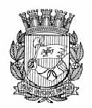 Publicado no D.O.C. São Paulo,115, Ano 66 Segunda-feira14 de Junho de 2021RICARDO NUNESPREFEITOEDIÇÃO SUPLEMENTAREDITAISFUNDAÇÃO PAULISTANA DE EDUCAÇÃO E TECNOLOGIAGABINETE DIRETOR GERALProcesso SEI no 8110.2021/0000340-0EDITAL Nº 08/2021PROCESSO SELETIVO PÚBLICO SIMPLIFICADO PARA COORDENADOR ADJUNTO, SUPERVISOR DE CURSO, ORIENTADOR, PROFISSIONAL DE APOIO ÀS ATIVIDADES ACADÊMICAS E ADMINISTRATIVAS E LABORATORIAL E PROFESSOR DEENSINO TÉCNICO, PARA ATUAÇÃO E FORMAÇÃO DE CADASTRO RESERVA COMO BOLSISTAS, NO ÂMBITO DO PRONATEC– PROGRAMA NACIONAL DE ACESSO AO ENSINO TÉCNICO E EMPREGO NA CIDADE DE SÃO PAULO.DESTINAÇÃO: EXCLUSIVA À PARTICIPAÇÃO DE PESSOAS FÍSICASA Fundação Paulistana de Educação, Tecnologia e Cultura, recebeu proposta para o Edital 08/2021 do dia 02 (dois) de junho aodia 08 (oito) de junho, do presente ano; que se somaram em 156 propostas de inscrição de 106 pessoas, tendo candidatos optantespara mais de um cargo dentre os 13 ofertados. Dentre esses, não houve proposta para os cargos Apoio às atividades acadêmicas eadministrativas - Laboratório farmácia; e, Apoio às atividades acadêmicas e administrativas -Laboratório saúde bucal.Desse modo, segue conforme a tabela abaixo, a classificação preliminar e pontuação dos candidatos que tiveram suas propostas deferidas: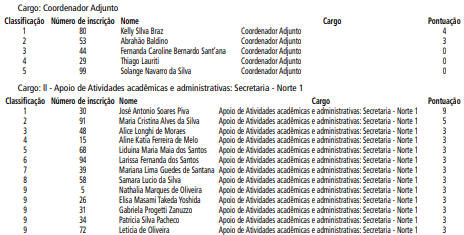 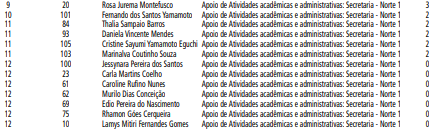 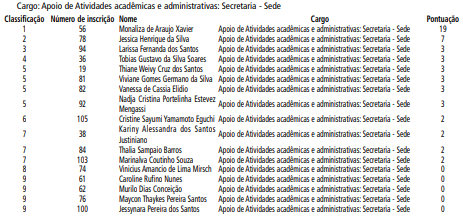 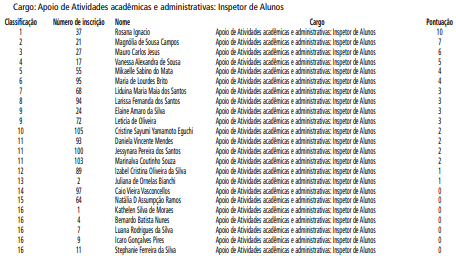 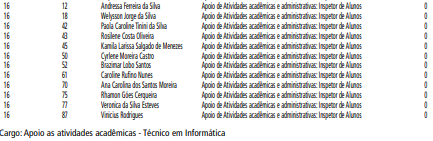 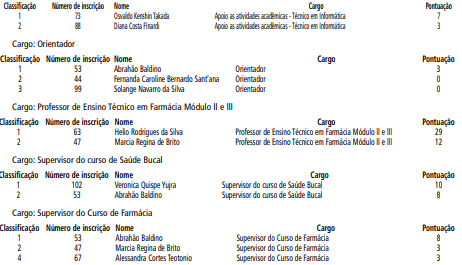 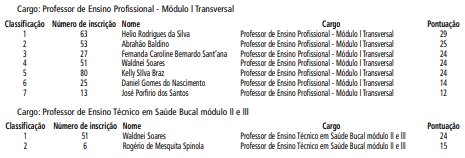 